Sport and SocietyThe influence of Public School  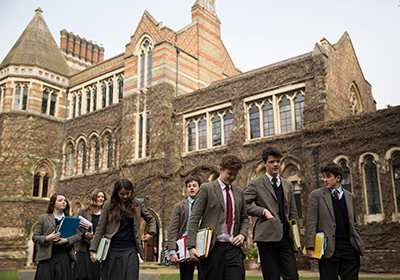 NAME:Learning objectivesDescribe the features of Public schools before the influence of Thomas Arnold.What would it have been like to be a 1st year?  What would it be like to be a 6th form student?What was fagging in public schools?         What type of sports could you play or bet on?_________________________________________________________________________________________________________________________________________________________________________________________________________________________________________________________________________________________________________________________________________________________________________________________________________________________________________________________________________________________________________________________________________________________________________________________________________________________________________________________________________________Notes on Public School before Arnold:_____________________________________________________________________________________________________________________________________________________________________________________________________________________________________________________________________________________________________________________________________________________________________________________________________________________________________________________Thomas Arnold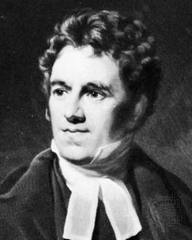 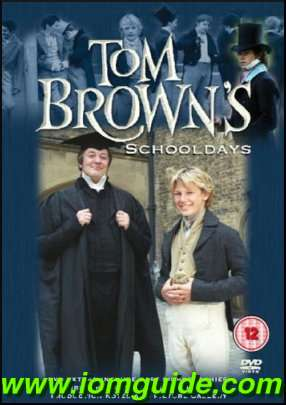 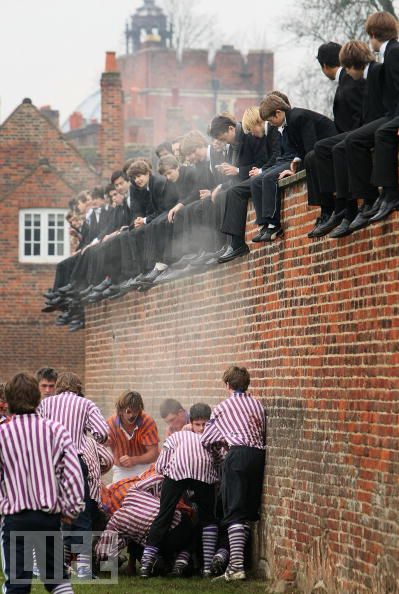 What reforms did Arnold want to bring in ?____________________________________________________________________________________________________________________________________________________________________________________________________________________________________________________________________________________________________________________________________________________________________________________________________________________________________________________________________________________________________________________________Describe the cult of athleticism___________________________________________________________________________________________________________________________________________________________________________________________________________________________What was the impact of Arnold’s cult of athleticism on the boys at Rugby School?________________________________________________________________________________________________________________________________________________________________________________________________________________________________________________________________________________________________________________________________________________________________________________________________________________________________________________________________________________________________________________________________________________________________________________________________________Main features of Public school life and the development sports.Money__________________________________________________________________________________________________________________________________________________________________________________________________________________________Academic staff assisted games__________________________________________________________________________________________________________________________________________________________________________________________________________________________Professional coaches__________________________________________________________________________________________________________________________________________________________________________________________________________________________Free time__________________________________________________________________________________________________________________________________________________________________________________________________________________________You can imagine if you were a boarding child as most where, that you would have a great deal of time to play and develop your skills at the new forms of sports being created.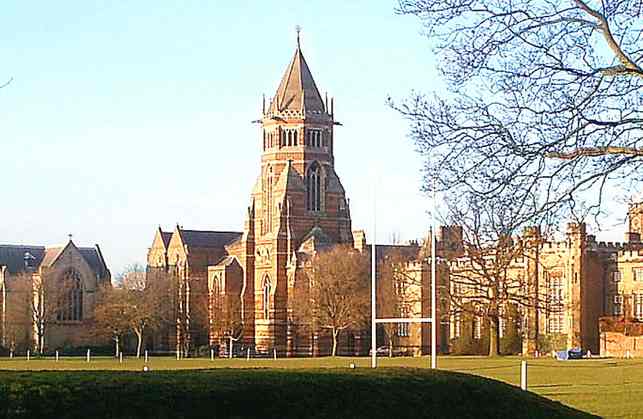 Space                                                                    ____________________________________________________________________________________________________________________________________________________________________________________________________________________________________________________________________________________________________House system____________________________________________________________________________________________________________________________________________________________________________________________________________________________________________________________________________________________________Role Models______________________________________________________________________________________________________________________________________________________________________________________________________________________________________________________________________________________________Rules/structure_______________________________________________________________________________________________________________________________________________________________________________________________________________________________________________________________________________________Notes:Victorian Schools
Working classNarr: An old and angry looking teacher is flapping some papers around while looking at his watch.The door opens and in comes a scruffy thin boy out of breath.Boy: Sorry I’m late sir.Teacher: “Silence boy! Where have you been? I haven’t got time to be standing around for scruffy dirty faced boys who can’t tell the time”	Boy: “Sorry sir please, I finished my shift late last night and my baby brother is still sick.  It wont happen again”.Teacher: “I’m not surprised your family are always ill living in that tiny house like mice. Go and sit down while I wait for the others to return from their play in the yard.”Narr; The teacher ushers the boy towards the back of the room.Boy: “Please sir, can’t I go out and play in the yard?”Teacher: “NO, it’s only a small yard and Mr smith is struggling to control so many children in such a small space.  You only have a ten minute break to stretch your legs anyway.”Narr: The teacher moves towards his desk and shuffles some papers.Teacher: If it was up to me you wouldn't get a break, I don’t see the point in it.”Boy; “Please sir” (boy looks up from his desk.)Boy: “Running around keeps us fit and strong, I hear they play games in the public schools.”Teacher: “rubbish,  you will learn nothing from ‘playing games’, now open your book and get on with some work”.Boy: “please sir we only have one book and you have it at the front”.Victorian Schools         Rugby School Nar: Billy, a smart dressed upper 6th form boy is stood on the edge of the rugby pitch.A small boy is struggling with his boots as he runs along and bumps into the 6th form boy.Billy Sixth form boy: “Steady on little man what’s the rush?”Tom: “Sorry sir I'm late for cricket practice, I didn’t know what kit to wear. Can you help me please? I don’t know which pitch to meet on.”Billy: That’s fine little man I coach the first year cricket side as well as Mr Rigby so you won’t get lost.  I just need to go put up the team sheets for next week and then we can go.”Tom: “Oh thanks you sir”.Nar: Both boys begin to walk towards the pavilion and the sixth form boy places the sheets on the notice board.Tom: “Do you coach all the teams?”Billy: “ No the paid coaches do that during out afternoons off of course, i just help out and organise the house competition.”Tom; “what’s that?”Billy: “It’s where all the years get to play against each other to see who’s best. It helps us develop our skills as well you know.”Tom: “forgive me but won’t all the rules be different as all the boys come from different places?”Billy: No we’ve written a rule book so that everyone can play the same game. Look there is Mr Rigby.”Rigby: “Ah master Billy, what have we here?”Billy: “he’s a new boy for the cricket team I believe. He got lost, not used to so many pitches apparently.” Rigby: “Well you better get used to it at public school boy, now what are you like at cricket?”Tom; “we played a bit in the village and I was the best bowler.”(said enthusiastically) Rigby; “well we shall see and don't worry you will have plenty of time to practice your skill during the afternoons.”Tom: “amazing, thanks you so much sir.” Nar: Tom ran off and joined the others who were warming up by the pavilion. A meeting between a new teacher and Tom Brown observing a football match between rugby school and Eton.Organisation of sports and gamesThe promotion and development of sportsComplete the acronym that summarises the reasons for the development of public school sports.  Promoted House systemArnoldSupport/teacher/coachesTime/boardingInter house MoneyEx pupilsThe spread and export of games ethics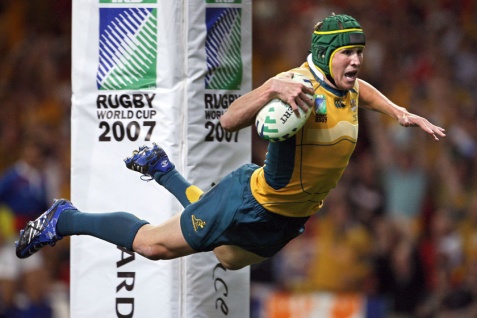 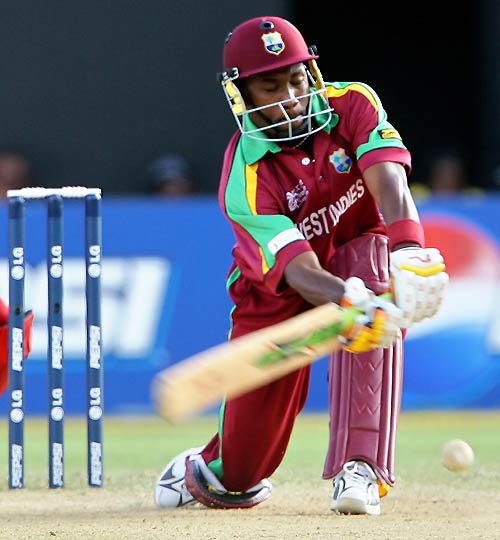 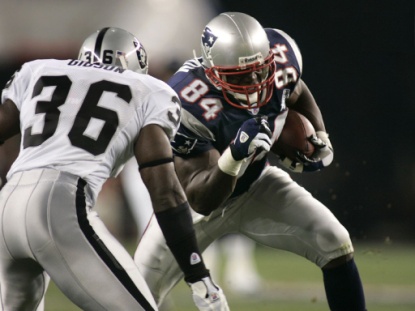 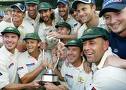 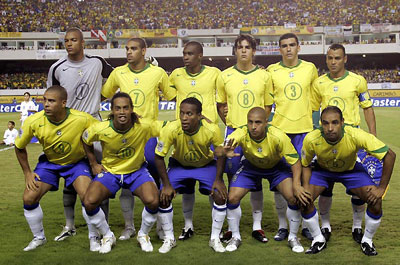 Can you identify the link between these sports?  Note the reasons why.___________________________________________________________________________________________________________________________________________________________________________________________________________________________T_______________________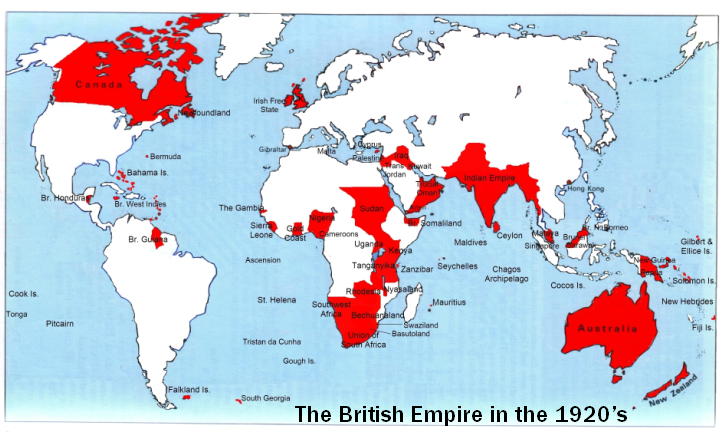 O_________________________M_______________________P_______________________V________________________I_______________________C_______________________National Governing Bodies                                                                          ____________________________________________________________________________________________________________________________________________________________________________________________________________________________________________________________________________________________________________________________________________________________________________________________________________________________________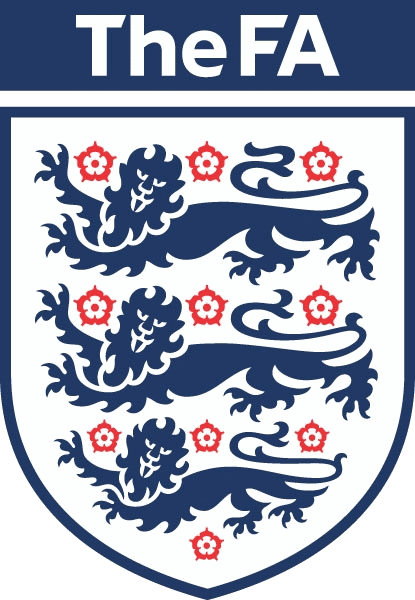 _______________________________________________________Give a description of how each of the elements supported the development of sport in Public School and beyond.Describe the ways that sport and the ethics were spread.Notes:Exam Question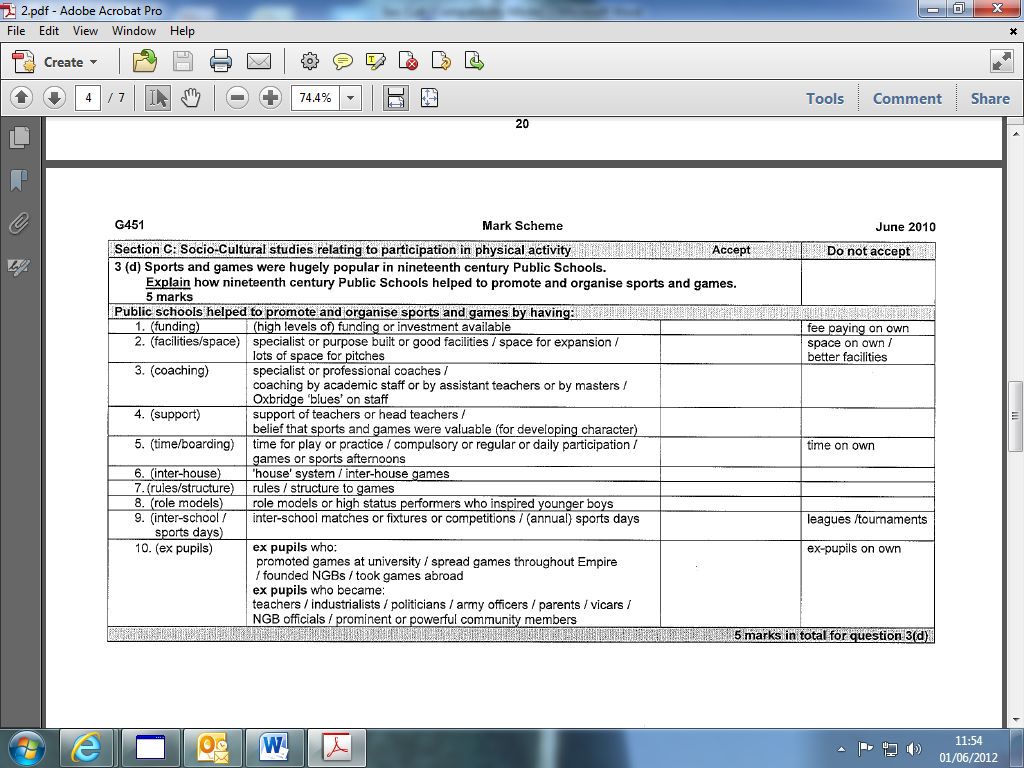 ……………………………………………………………………………………………………………………………………………………………………………………………………………………………………………………………………………………………………………………………………………………………………………….……………………………………………………………………………………………………………………………………………………………………………………………………………………………………………………………………………………………………………………………………………………………………………….……………………………………………………………………………………………………………………………………………………………………………………………………………………………………………………………………………………………………………………………………………………………………………….……………………………………………………………………………………………………………………………………………………………………………………………………………………………………………………………………………………………………………………………………………………………………………Explain how these schools and their ex-pupils influenced the emergence of rational sport.     [5marks]……………………………………………………………………………………………………………………………………………………………………………………………………………………………………………………………………………………………………………………………………………………………………………….……………………………………………………………………………………………………………………………………………………………………………………………………………………………………………………………………………………………………………………………………………………………………………….…………………………………………………………………………………………………………………………………………………………………………………………………………………………………………………………………………………………………………………………………………………………………………………………………………………………………………………………………………………………………………………………………………………………………………………………………………………………………………………………………………………………………………………………………………………………….Describe the characteristics you could learn while at public school. Explain how these were developed within the school (5)………………………………………………………………………………………………………………………….…………………………………………………………………………………………………………………………………………………………………………………………………………………………………………………………………………………………………………………………………………………………………………………………………………………………………………………………………………………………………………………………………………………………………………………………………………………………………………………………………………………………………………………………………………………………….………………………………………………………………………………………………………………………….……………………………………………………………………………………………………………………………………………………………………………………………………………………………………………………………………………………………………………………………………………………………………………Explain how these schools and their ex-pupils influenced the emergence of rational sport.     [5marks] (Rules)   Melting pot/development of rulesStructure)  Organisational development/fixtures/kit/areas to play(Time/Compulsion)   Regularity of games afternoons/house sport/compulsory games(Respectability)   Curtailment of violence/cruelty/responsibility(Values)    Importance/values attached to team games(Other schools)   Influenced other schools e.g.   Malvern/Cheltenham/Clifton founded as middle class copies of the gentry/Clarendon schools.Ex-pupils:Teaching     Teaching back in original school next generation influencedArmy/colonial     Army/colonial service/taking passion for games abroad service) Church    As parsons/social Christians/needs of parishioners metIndustry   As industrial leaders/keen to give sport to their workersFamily    Family/upbringing of own childrenCommunity   As community leaders/provision of facilities/knowledgeClubs    Formation of sports clubs/National Governing BodiesDescribe the characteristics you could learn while at public school.   Explain how these were developed within the school (5)Cult of muscular Christianity/ a gentleman with Christian valuesThe development of character through sport cult of athleticismPhysical endeavour, trying hardMoral integrityBeing honourable, truthful/ decisionsGood sportsmanshipThrough playing games Through 6th form supporting new students/ reduction in faggingThrough inter house competition/ playing as a houseThrough games against other schools/ development of school identityReduction in betting/ horses/ dogs/ focus on team games/ cric/rugby.At the end of this booklet you should be able to:Notes LearnedExplain the role of 19th-century public schools in promoting and organising sports and games.Promotion of ethics through sport and gamesThe cult of athleticism, meaning, nature, and impactOn the spread and export of games and the games ethic.Promoted House systemArnoldSupport/teacher/coachesTime/boardingInter house MoneyEx pupilsTeachersOfficersMelting PotPatronsVicarsIndustrialistsColonists/ clubs/community